Publicado en   el 23/09/2013 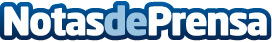 Mario, trabajador incansableDatos de contacto:Nota de prensa publicada en: https://www.notasdeprensa.es/mario-trabajador-incansable Categorias: Fútbol http://www.notasdeprensa.es